projektasPATVIRTINTA Rietavo savivaldybės tarybos2017 m. rugsėjo    d.sprendimu Nr. T1-RIETAVO SAVIVALDYBĖS  SENIŪNAIČIŲ SUEIGOS NUOSTATAII SKYRIUSBENDROSIOS NUOSTATOS1. Rietavo savivaldybės seniūnaičių sueigos nuostatai (toliau – Nuostatai) reglamentuoja Rietavo savivaldybės seniūnijų seniūnaitijų seniūnaičių sueigos ir išplėstinės seniūnaičių sueigos kompetenciją, organizavimo ir sprendimų priėmimo tvarką.2. Seniūnaičiai seniūnijos aptarnaujamos teritorijos gyvenamųjų vietovių ar jų dalių bendruomenėms rūpimus klausimus svarsto ir sprendimus priima seniūnaičių sueigoje.3. Šiais Nuostatais privalo vadovautis Rietavo savivaldybės seniūnijų seniūnaitijų seniūnaičiai, tos seniūnijos aptarnaujamoje teritorijoje veikiančių bendruomeninių organizacijų deleguoti atstovai, kurie išplėstinėje seniūnaičių sueigoje turi sprendimo priėmimo teisę.4. Rietavo savivaldybės administracijos seniūnijos neatlygintinai suteikia patalpas seniūnaičių sueigai organizuoti.5. Seniūnaičiai savo veikloje vadovaujasi Lietuvos Respublikos Konstitucija, Lietuvos Respublikos vietos savivaldos įstatymu ir kitais teisės aktais, Rietavo savivaldybės tarybos sprendimais ir šiais Nuostatais. 6. Seniūnaičių veikla grindžiama kolegialumo, demokratijos, teisėtumo ir viešumo principais.7. Seniūnaičiai už savo veiklą atsako teisės aktų nustatyta tvarka.II SKYRIUS SENIŪNAIČIŲ SUEIGOS KOMPETENCIJA8. Seniūnaičiai sueigoje svarsto ir priima sprendimus:8.1. dėl seniūnijos metinio veiklos plano projekto;8.2. dėl metinio veiklos plano įgyvendinimo ataskaitos;8.3. dėl seniūnijos veiklos programų (kaimo plėtros, gyventojų užimtumo ir kt.);8.4. dėl projektų (kaimo plėtros programų ir kt.), kuriuos teikia seniūnijos aptarnaujamoje teritorijoje esančios bendruomeninės organizacijos, įgyvendinimo tikslingumo;8.5. dėl seniūnijai paskirtų asignavimų naudojimo;8.6. dėl metinės seniūno veiklos ataskaitos įvertinimo;8.7. dėl socialinių problemų turinčių šeimų, socialinėje atskirtyje esančių asmenų problemų sprendimo būdų, minėtų asmenų užimtumo gerinimo galimybių;8.8. dėl seniūnijos teritorijos gyventojų (ypač – vaikų) laisvalaikio ir poilsio organizavimo;8.9. dėl viešųjų paslaugų teikimo seniūnijos gyventojams tvarkos ir kokybės;8.10. kitais seniūnijos aptarnaujamos teritorijos gyventojams rūpimais klausimais.III SKYRIUSSENIŪNAIČIŲ SUEIGA9. Seniūnaičiai į sueigą renkasi savo arba seniūno kvietimu. Kai seniūnaičiai į sueigą renkasi patys, kviečiamas atvykti ir seniūnas. Seniūnaičiai į sueigą gali kviesti Savivaldybės institucijų atstovus ir seniūnijos gyventojus.10. Seniūnaičių sueiga teisėta, jeigu joje dalyvauja daugiau kaip pusė tos seniūnijos seniūnaičių. Seniūnaičių sueigoms pirmininkauja po seniūnaičių rinkimų pirmoje sueigoje dalyvaujančių seniūnaičių išrinktas sueigos pirmininkas. Kai seniūnaičiai į sueigą renkasi pirmą kartą po seniūnaičių rinkimų, seniūnaičių sueigai pirmininkauja seniūnas, kol bus išrinktas seniūnaičių sueigos pirmininkas.   11. Seniūnaičių sueigos darbotvarkės sudarymas:11.1. pirmosios naujai išrinktų seniūnaičių sueigos darbotvarkės projektą sudaro seniūnijos seniūnas. Seniūnaičių sueigos metu  darbotvarkė gali būti papildyta ar pakeista. Kitų sueigų darbotvarkių projektus rengia sueigos pirmininkas seniūnaičių, vietos gyventojų, seniūno iniciatyva;11.2. sueigos darbotvarkės projekte nustatomi darbotvarkės klausimai, jų svarstymo eilės tvarka, nurodomi pranešėjai ir kviečiami į seniūnaičių sueigą asmenys;11.3. seniūnija parengtą darbotvarkę ir medžiagą tais klausimais ne vėliau kaip prieš 3 darbo dienas iki sueigos elektroninėmis priemonėmis ar kitais būdais pateikia įrašytiems į sueigos darbotvarkę asmenims. Seniūnaičių sueigos darbotvarkė skelbiama atitinkamos seniūnijos seniūnaitijos skelbimų lentoje.12. Seniūnaičių sueiga yra vieša. Sueigai pirmininkaujantis asmuo turi teisę leisti sueigoje pasisakyti kviestiems ir kitiems suinteresuotiems asmenims.         13. Seniūnaičių sueigoje sprendimai priimami atviru balsavimu paprasta sueigoje dalyvaujančių seniūnaičių balsų dauguma. Jeigu balsai pasiskirsto po lygiai, lemia sueigos pirmininko balsas.14. Negalintys dalyvauti seniūnaičių sueigoje seniūnaičiai gali svarstomais klausimais raštu pateikti savo nuomonę, kuri turi būti viešai paskelbta sueigoje.15. Stebėtojų teisėmis seniūnaičių sueigos posėdžiuose gali dalyvauti Rietavo savivaldybės tarybos nariai, Rietavo savivaldybės administracijos darbuotojai, seniūnaitijos gyventojai ir kiti suinteresuoti asmenys.16. Seniūnaičių sueigoje svarstant atskirus darbotvarkės klausimus paprastai pirmiausiai išklausomas svarstomo klausimo pristatymas, seniūnaičių ir seniūno nuomonė, nurodoma jo svarba, galima įtaka Savivaldybės ir seniūnijos veiklai, biudžetui ir kt. Sueigos pirmininkui leidus, nuomonę gali pareikšti ir kiti sueigos dalyviai.17. Darbotvarkės klausimui pristatyti paprastai skiriama iki 5 minučių. IV SKYRIUS  SENIŪNAIČIŲ SUEIGOS SPRENDIMAI18. Seniūnaičių sueigos sprendimai surašomi sueigos protokole, kurį pasirašo sueigos pirmininkas ir sueigos sekretorius. Sueigos sekretoriaus pareigas vykdo seniūnijos darbuotojas, kurį paskiria seniūnas.19. Sueigos protokole nurodoma sueigos data, vieta, protokolo eilės numeris, sueigos dalyviai, svarstomų klausimų eilės numeris, pavadinimas, klausimą pateikęs pranešėjas, kalbėtojai, priimtas sprendimas. Nurodomi ir balsavimo rezultatai (kas balsavo „už“, „prieš“, „susilaikė“), įrašoma seniūnaičių, bendruomeninių organizacijų deleguotų atstovų (jeigu dalyvauja) ar seniūno atskiroji nuomonė.20. Protokolai atitinkamoje seniūnijoje saugomi teisės aktų nustatyta tvarka.21. Seniūnaičių sueigos sprendimai yra rekomendaciniai, tačiau atitinkamos Rietavo savivaldybės institucijos privalo juos įvertinti. Seniūnaičių sueigos sprendimus atitinkamai institucijai pateikia tos seniūnijos seniūnas. Jeigu seniūnaičių sueigos sprendimai yra Rietavo savivaldybės tarybos kompetencija, jie vertinami ir sprendimas priimamas artimiausiame posėdyje; jeigu sueigos sprendimų vertinimas yra administracijos direktoriaus kompetencija, administracijos direktorius dėl jų sprendimą priima ne vėliau kaip per 20 darbo dienų nuo seniūnaičių sueigos sprendimo gavimo. Savivaldybės institucijos privalo nurodyti savo sprendimų priėmimo motyvus. Savivaldybės institucijų sprendimai turi būti paskelbti Rietavo savivaldybės interneto svetainėje ir tų seniūnijų skelbimų lentose. 22. Seniūnaičių sueigos priimti sprendimai skelbiami Savivaldybės interneto svetainėje, taip pat gali būti skelbiami tų seniūnijų skelbimų lentose, vietos spaudoje. Seniūnaitijos gyventojams apie seniūnaičių sueigoje priimtus sprendimus informaciją seniūnaičiai teikia ne vėliau kaip per 5 dienas nuo praėjusios sueigos dienos.V SKYRIUSIŠPLĖSTINĖ SENIŪNAIČIŲ SUEIGA23. Išplėstinė seniūnaičių sueiga sprendžia klausimus, susijusius su seniūnijos aptarnaujamos teritorijos gyvenamųjų vietovių ar jų dalių (seniūnaitijų) bendruomenių viešųjų poreikių ir iniciatyvų finansavimo tikslingumu, viešųjų paslaugų teikimu ar panaikinimu seniūnijoje, seniūnijoje vykdomais ar vyksiančiais investiciniais projektais, dėl metinės seniūno veiklos ataskaitos įvertinimo, dėl seniūnijos teritorijos gyventojų laisvalaikio ir poilsio organizavimo ir su kitais visiems tos teritorijos gyventojams svarbiais reikalais.24. Išplėstinėje seniūnaičių sueigoje su sprendimo priėmimo teise dalyvauja tos seniūnijos seniūnaičiai ir tos seniūnijos aptarnaujamoje teritorijoje veikiantys bendruomeninių organizacijų deleguoti atstovai (toliau – atstovai). Bendruomeninė organizacija deleguoja į seniūnaičių išplėstinę sueigą po vieną savo atstovą dvejų metų laikotarpiui. 25. Bendruomeninės organizacijos, ketinančios dalyvauti išplėstinėje seniūnaičių sueigoje, turi pateikti sueigą organizuojančiam asmeniui pranešimą dėl dalyvavimo sueigoje, nurodant kontaktinius deleguojamo atstovo duomenis (vardas, pavardė, tel. nr., el. pašto adresas) ir įgaliojimo terminus. 26. Bendruomeninių organizacijų deleguotas atstovas prireikus gali būti rotuojamas ar atšaukiamas iš išplėstinės seniūnaičių sueigos jį delegavusios bendruomeninės organizacijos ar savo prašymu. Bendruomeninė organizacija ne vėliau kaip prieš 3 darbo dienas iki išplėstinės seniūnaičių sueigos privalo apie tai raštu arba el. paštu informuoti seniūną.27. Išplėstinė seniūnaičių sueiga organizuojama, sprendimai rengiami, svarstomi, įforminami ir paskelbiami kaip ir seniūnaičių sueigoje. Išplėstinė seniūnaičių sueiga yra vieša ir joje su patariamojo balso teise gali dalyvauti tos seniūnijos teritorijoje veikiančių nevyriausybinių organizacijų, tradicinių religinių bendruomenių atstovai.28. Išplėstinė seniūnaičių sueiga yra teisėta, jeigu joje dalyvauja daugiau kaip pusė  tos seniūnijos seniūnaičių ir deleguotų atstovų. Sprendimai priimami atviru balsavimu paprasta sueigoje dalyvaujančių seniūnaičių ir atstovų balsų dauguma. Jeigu balsai pasiskirsto po lygiai, lemia sueigos pirmininko balsas.VI SKYRIUSBAIGIAMOSIOS NUOSTATOS29. Seniūnaičių sueigos nuostatus, jų pakeitimus ar papildymus tvirtina Rietavo savivaldybės taryba._________________________________RIETAVO SAVIVALDYBĖS ADMINISTRACIJOSTEISĖS IR FINANSŲ SKYRIUSRietavo savivaldybės tarybaiAIŠKINAMASIS RAŠTAS PRIE SPRENDIMO „DĖL RIETAVO SAVIVALDYBĖS SENIŪNAIČIŲ SUEIGOS NUOSTATŲ PATVIRTINIMO“ PROJEKTO2017–08–23RietavasSprendimo projekto esmė.Sprendimo projektu siūloma patvirtinti Rietavo savivaldybės seniūnaičių sueigos nuostatus ir pripažinti netekusiu galios Rietavo savivaldybės tarybos 2009 m. balandžio 30 d. sprendimą Nr. T1-148 „Dėl seniūnijų sueigos nuostatų patvirtinimo“.Kuo vadovaujantis parengtas sprendimo projektas.      Sprendimo projektas parengtas vadovaujantis Lietuvos Respublikos vietos savivaldos įstatymo 18 straipsnio 1 dalimi ir 35 straipsniu ir atsižvelgiant į Lietuvos Respublikos Vyriausybės atstovo Telšių apskrityje 2017 m. rugpjūčio 9 d. reikalavimą Nr. V1-15 „Dėl Lietuvos Respublikos vietos savivaldos įstatymo 35 straipsnio 7 dalies įgyvendinimo“.3.  Tikslai ir uždaviniai.            Sprendimo projektu siekiama patvirtinti Rietavo savivaldybės seniūnijos seniūnaičių sueigos nuostatus. Lietuvos Respublikos vietos savivaldos įstatymo 35 straipsnio 2 dalyje nustatyta, kad seniūnaičių sueigos nuostatus tvirtina Savivaldybės taryba. Rietavo savivaldybės seniūnijos seniūnaičių sueigos nuostatai nustato seniūnaičių sueigos organizavimo ir sprendimų priėmimo sueigoje tvarką visose Rietavo savivaldybės seniūnijose.Laukiami rezultatai.Priėmus savivaldybės tarybos sprendimą, bus įgyvendintos Lietuvos Respublikos vietos savivaldos įstatymo nuostatos.Kas inicijavo sprendimo  projekto rengimą.       Sprendimo projekto rengimą inicijavo Savivaldybės administracijos Teisės ir finansų skyrius.Sprendimo projekto rengimo metu gauti specialistų vertinimai.       Neigiamų specialistų vertinimų kol kas negauta.Galimos teigiamos ar neigiamos sprendimo priėmimo pasekmės.       Neigiamų pasekmių nenumatyta.Lėšų poreikis sprendimo įgyvendinimui. Sprendimo įgyvendinimui nebus reikalingos Savivaldybės biudžeto lėšos.Antikorupcinis vertinimas nereikalingas.Teisės ir finansų skyriaus teisininkė                                                           Ieva Krajinaitė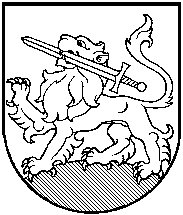 